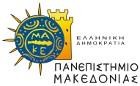 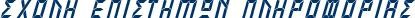 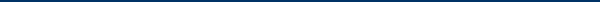 ΑΙΤΗΣΗΣΤΟΙΧΕΙΑ ΦΟΙΤΗΤΗΕπώνυμο: ....................................................Προς τηνΘεσσαλονίκη, ..........................Όνομα: .........................................................Πατρώνυμο:................................................Τηλ.: ...............................................................Κινητό: ...........................................................Email (ακαδημαϊκό) .......................................(@uom.edu.gr)Email (προσωπικό-προαιρετικά)...................................................................... ΣΤΟΙΧΕΙΑ ΤΑΥΤΟΤΗΤΑΣΑριθμός ....................................Ημ/νία Έκδοσης........................Αρχή Έκδοσης..........................Γραμματεία του Τμήματος Εφαρμοσμένης Πληροφορικής της Σχολής Επιστημών Πληροφορίας του ΠΑΝΕΠΙΣΤΗΜΙΟΥ ΜΑΚΕΔΟΝΙΑΣΠαρακαλώ να εγκρίνετε τη διακοπή (αναστολή) της φοίτησής μου για τα εξής εξάμηνα*:από …………………………………………………………..έως ………………………………………………………Παρακαλώ να δεχτείτε το αίτημά μου για άρση** της διακοπής (αναστολής) φοίτησής μου, προκειμένου να συνεχίσω τις σπουδές μου.Ο αιτών / Η αιτούσα(Υπογραφή)*Σύμφωνα με απόφαση της Κοσμητείας της Σχολής οι φοιτητές μπορούν να διακόψουν τη φοίτησή τους για άρτιο αριθμό εξαμήνων. Το μέγιστο διάστημα διακοπής είναι 2 έτη (4 εξάμηνα).**Άρση διακοπής γίνεται δεκτή μόνο εφόσον ο αιτών /η αιτούσα έχεισυμπληρώσει άρτιο αριθμό εξαμήνων σε κατάσταση διακοπής φοίτησης.